RECREATION & SPORTS 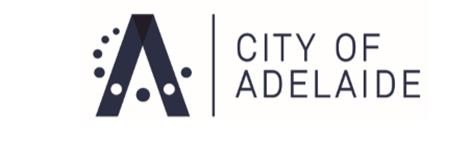 DRAFT APPLICATION FORM 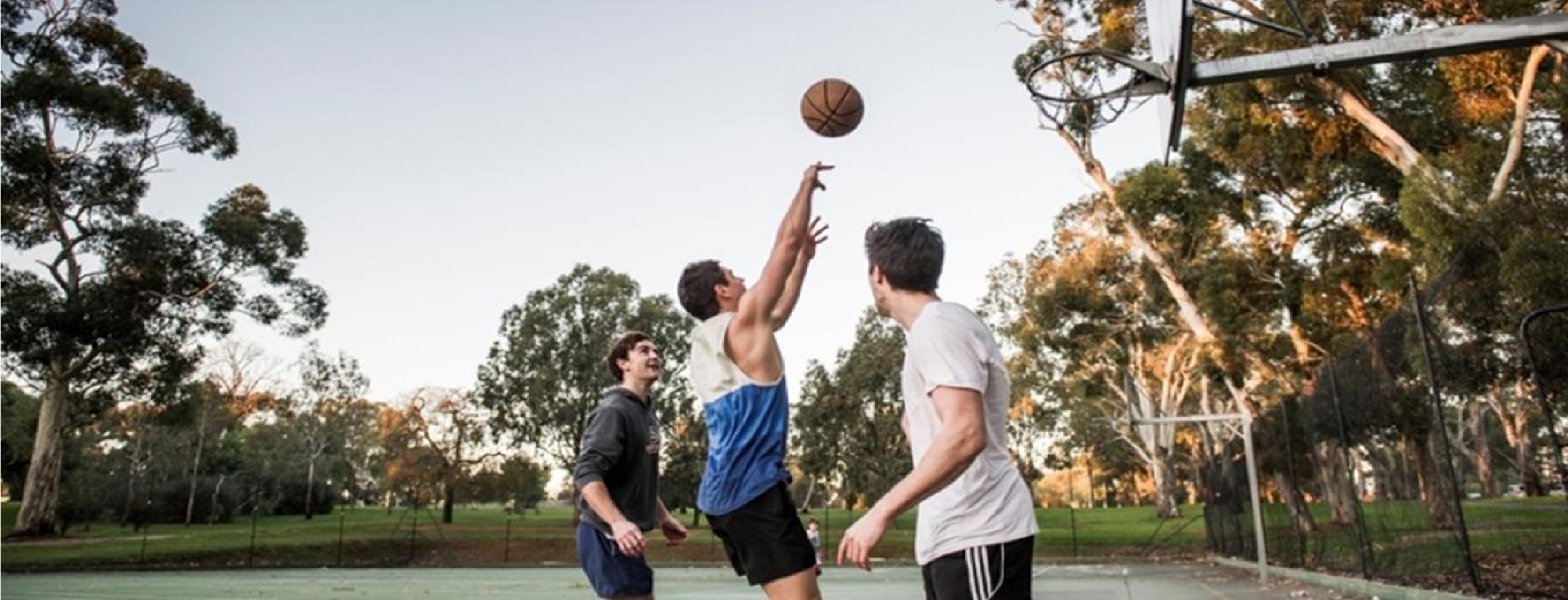 Category Four: (3) Quick Response GrantUp to $2,000 per applicationPlease refer to the Grant Guidelines and schedule before submitting an application and note that hard copy, faxed or emailed applications will not be accepted.Please indicate which of Council’s Strategic Directions your application directly relates to: (Tick multiple boxes if required)Increase community use of and access to the Adelaide Park LandsHealthy and resilient communitiesSafe and welcoming community spacesAboriginal and Torres Strait Islander peoples and cultures strongly represented in City lifeBeautiful, surprising placesCelebration of diverse community, culture and creativityA climate ready organisation and communityPlease indicate which Recreation and Sport Grants program priorities your application directly relates to:(Tick multiple boxes if required)Programs or events increasing participation and/or physical activity in the City;Programs or events utilising public spaces;Programs or events that are run at minimal cost;Programs or events for emerging and minority sports;Programs or events targeting people from specific or vulnerable population groups;Programs, events or facilities, improving community access, inclusion, wellbeing and resilience;Programs, events, or facilities resulting in multi-use and/or increasing a facilities carrying capacity;Programs, events or facilities demonstrating environmentally sustainable practises; andPrograms or events that represent good return on investment of significant social impact.Part 1: Recreation & Sports Grants – as at July 2020 - Category Four(4) - Quick Response 2019/20 - Page 2 Part 2: Please click here to access the Proposed Budget Template: If your grant application is for the purchase of equipment and/or uniforms, please provide an official quote from a appropriate supplier. If you have any partnerships assisting in delivering the project (contributing both in kind and/or financial) please indicate these below  ** Individual residents and unincorporated groups applying for funds to support a neighbourhood party or small scale event on Council land (e.g. a street or Park Lands) may be able to be covered by Council’s Ad Hoc Hirers Liability Policy at no cost (subject to discussion with Council’s provider). Please discuss with the Grants Officer if you think your proposal might fit within this policy** Checklist Before submitting your application make sure you have:  Discussed your application with a Grants Officer at the City of Adelaide  Completed all sections of the application form, including evidence of local support (for individual applicants) and any other relevant documents  Kept a copy of your application for future reference Authorisation Details I certify to the best of my knowledge that the statements made in this application are true. I have read the City of Adelaide’s Community Development Grant Program guidelines.  I understand that should this application be approved by the City of Adelaide that I would be required to accept the conditions of the grant in accordance with the Council’s accountability and reporting requirements. Recreation & Sports Grants – as at July 2020 - Category Four(4) - Quick Response 2019/20 - Page 3 Name Street Address Contact Person and Position Phone Email Project Name Amount of Funding Requested Date of Submission Assessment Weighting Brief Overview of the Application and what funds would be used for:   Suggested 100-word maximum E.g. marketing, equipment hire, coordination, insurance, etc.Part of Community Benefit Assessment 50% How did you determine that this application was needed? What evidence do you have to support its development?  (E.g. Service statistics, ABS data, anecdotal observations, local engagement) Part of Community Benefit Assessment 50% Who is the target group and how do you plan to engage your target group?  (Inclusivity of all members of our community- please also add in target age group and brief engagement plan) Part of Community Benefit Assessment 50% How many people will benefit directly from this grant? & (Number of individuals/age & demographic) Will any of these be City users? Part of Community Benefit Assessment 50% Where in the City will the application take place? Do you have a current agreement/ permission to use that space?  (It must be within the boundaries of the City of Adelaide including any of the Park Lands)Part of Activation Assessment 25 % What plans do you have to support participants to continue their participation beyond the completion of your program? Part of Activation Assessment 25 % Please provide details of how you plan to deliver the project to achieve the Strategic outcome/s you outlined Part of Strategic Plan Assessment 25 % Please provide details on how your project will demonstrate consideration of:   Environmental sustainabilityinclusivity of all members of our community andlow or no cost for disadvantagedgroupsPart of Strategic Plan Assessment 25 % Start Date N/A End DateN/A Item Amount Facility Hire $100 Insurance $150 Total (must match funding amount requested) Name of Delegated Officer / Auspice Organisation Position 